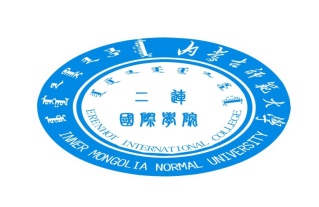 内蒙古师范大学二连浩特国际学院内控制度2016年12月内蒙古师范大学二连浩特国际学院差旅费管理办法第一章  总    则第一条 为规范差旅费管理，完善报销制度，推进厉行节约反对浪费，根据《中央和国家机关差旅费管理办法》（财行 [2013]531号）、《内蒙古自治区本级党政机关差旅费管理办法》、二连浩特市财政局关于转发《内蒙古自治区本级党政机关差旅费管理办法》(二财发[2014]280号)文件精神，结合学院实际，制定本办法 。第二条 差旅费报销范围包括城市间交通费、住宿费、伙食补助费和市内交通费。第三条 城市间交通费、住宿费、伙食补助费和市内交通费在规定标准内按凭据报销，如接待单位统一安排住宿、伙食且提供交通工具的情况下，一律不予补助及报销。第四条 公出人员完成公务后应立即返程，返程时不能绕道中途下线，绕道和下线时的费用出差人员自理。第五条 各处室系应本着勤俭节约杜绝浪费的原则，严格执行本办法，做好预算，切实控制出差人数和天数。    第二章  城市间交通费第六条  到出差目的地有多种交通工具可选择时，出差人员在不影响公务前提下，应当选乘经济便捷的交通工具。第七条 出差人员一般情况不乘坐航班，如需乘坐航班，应提前购买打折票。如果因出差路途较远或出差任务紧急的情况下，事前征得分管财务院长同意方可购买全额票，报销时由分管财务院长在票据上签批。第八条 出租车票不在报销范围内。  第三章   住宿费第九条 出差人员住宿费凭据报销，无住宿费发票，一律不予报销。住宿费限额标准见附表。                         第十条 因特殊原因，出差未到定点宾馆住宿的，住宿费按照住宿费标准执行；出差人员住宿费超标，本人必须注明原因，并由分管财务院长在票据上签批后方可报销其超标部分住宿费。     第四章   伙食补助费第十一条 出差人员的伙食补助费按出差自然（日历）天数实行定额包干。伙食费补助每人每天100元。第十二条  出差人员由接待单位统一安排伙食的，不得再领取伙食补助。      第五章　 市内交通费第十三条 出差人员的市内交通费按出差自然(日历)天数计算，每人每天80元包干使用。第十四条 出差人员携带公务车或接待单位提供交通工具时，不能领取市内交通费补助。第六章   附 则第十五条  本办法自印发之日起执行。附表财政部统一发布的全国36省（自治区、直辖市、计划单列市）差旅住宿费限额标准和伙食补助费标准表                                                                       单位：元二连浩特国际学院公务接待管理规定为了进一步规范学院接待管理，严格控制接待经费支出，提高经费使用效率，根据上级部门有关财务管理规定，结合我院实际，特制定本规定。第一条  公务接待费指学院按规定开支的各类公务接待（含外宾接待）支出。第二条  公务接待应本着厉行节约、杜绝铺张浪费的原则，尽可能地压缩支出。严格按标准提供住宿、用餐、交通等服务。第三条  各处室系需接待相关部门时必须事先请示分管财务院长。经批准接待的须严格控制接待标准，严禁超范围、超标准接待。严禁用公款大吃大喝，杜绝出现高档菜肴、酒水等，不得组织到营业性娱乐、健身场所活动，不得以任何名义赠送礼金、有价证券或纪念品、土特产等，不得去景点参观。第四条  各类接待都要严格限制陪同人数，陪同人数不得超过接待人数的三分之二。第七条  严禁我院职工在参加会议、学习、培训期间用公款相互宴请。第八条  本规定自印发之日起执行。内蒙古师范大学二连浩特国际学院外聘教师课时费结算规定第一条  教务处在每月28号结算外聘教师课时费及提交相关资料（姓名、身份证号、银行卡号、开户银行名称）。凡因未能及时、准确上报外聘教师相关资料造成无法核算和发放的，责任由教务处自行承担。请教务处加强对上报材料的审核。教务处结算课时费时必须与本人核对并签字，再由处、室负责课时费的经手人签字、分管财务院长签字之后去财务处结算。课时费结算由教务处按外聘教师上课签到表为准，未签到的课时将一律不予结算。第二条 外聘教师课时费计算标准如下：教授每人每课时150元，副教授每人每课时120元，讲师每人每课时90元。第三条 外聘教师课时费交税明细如下：（工资、薪金所得适用）   交税公式如下：（课时费所得额-3500）ⅹ相对应税率-相对应扣除数=应得课时费第四条 外聘教师7月与12月份的课时费须在当月的13号之前结算。第五条  本规定自印发之日起执行。内蒙古师范大学二连浩特国际学院外聘教师差旅费报销制度第一条 外聘教师往返交通工具应选择火车或班车，如需乘飞机必须提前7天预订优惠票。第二条 外聘教师每人每学期只报一次往返票。第三条 出租车票及汽油票、过路费票均不予报销。第四条 外聘教师伙食费补助每人每天30元。第五条 外聘教师出差补助每人每天60元。内蒙古师范二连浩特国际学院因公出国（境）管理办法第一条 为规范因公出国(境)管理，完善报销制度，推进厉行节约反对浪费，提高资金使用效益，保证我院外事工作的顺利开展，根据财政部、外交部《关于印发<因公临时出国经费管理办法>的通知》（财行[2013]516号）制定本办法。第二条  外事处配合财务处加强因公出国（境）经费的预算管理，严格控制因公出国（境）的经费总额，切实控制出差人数和天数(一个国家不得超过5天)，科学合理的安排因公出国（境）的经费预算。第三条  出国人员在出国前7日内做好出国经费预算计划并填好内蒙古师范大学二连浩特国际学院出国经费预算计划表分管财务院长签字后送到财务处。第四条  因公出国（境）费包括国际旅费、国外城市间交通费、住宿费、伙食费和公杂费。第五条  国际旅费按照下列规定执行：（一）出差人员在不影响公务的前提下，应当选择经济合理的路线。（二）乘坐飞机时，按照经济适用的原则，提前订好优惠票，并尽可能的预订往返机票。（三）出国人员乘坐国际列车，国内段按国内差旅费的有关规定执行，国外段超过6小时以上的按自然（日历）天数计算，每人每天补助12美元。第六条  出国人员根据出访任务需要在一个国家城市间往来，应当事先在出国经费预算计划表中列明，并上报院长批准。未列入计划、未经分管财务院长批准的，不得在国外城市间往来。出国人员的旅程必须按照批准计划执行，其城市间交通费凭有效原始票据报销。出租车票均不予报销。第七条  住宿费按照下列规定执行：（一）出国人员住宿费凭据报销，无住宿费发票，一律不予报销。出国人员住宿费限额标准见附表。                                      （二）出国人员住宿费超标，本人必须注明原因，并由分管财务院长在票据上签批后方可报销其超标部分住宿费。第八条  伙食费和公杂费按照下列规定执行： （一）出国人员的伙食补助费、公杂费按规定的标准发给个人包干使用，见附表。包干天数按离、抵我国国境之日计算。（二）外方以现金或实物形式提供伙食费和公杂费接待我院代表团的，出国人员不得再领取伙食补助和公杂费。第九条  坚决杜绝公款出国（境）旅游。不得将因公出国（境）作为福利待遇。第十条  出国人员完成公务后应立即返程，返程时不能绕道中途下线，绕道和下线的费用财务处不予报销。第十一条  本办法自印发之日起执行。附表各国家和地区住宿费、伙食费、公杂费开支标准表内蒙古师范大学二连浩特国际学院财务处报销程序一、报销人员持原始发票在报销单上填写相关信息且在领款人、经手人处签字后由会计审核、分管财务院长签字后方可报销。二、所购物品凡属固定资产，必须到国有资产管理中心办理财产登记手续，并在报销单验收人处由国有资产管理中心负责人签字后方可报销。三、所购买物品达不到固定资产标准的，另需填写物品领用单并在国有资产管理中心登记。省份住宿费标准（每人每天）住宿费标准（每人每天）住宿费标准（每人每天）伙食补助费（每人每天）省份部级（普通套间）司级局（单间或标准间）其他人员（标准间）伙食补助费（每人每天）北京800500350100天津800450320100河北800450310100山西800480310100内蒙古800460320100辽宁800480330100大连800490340100吉林800450310100黑龙江800450310100上海800500350100江苏800490340100浙江800490340100宁波800450330100安徽800460310100福建800480350100厦门800490340100江西800470340100山东800480330100青岛800490340100河南800480330100湖北800480320100湖南800450330100广东800490340100深圳800500350100广西800470330100海南800500350100重庆800480330100四川800470320100省份住宿费标准（每人每天）住宿费标准（每人每天）住宿费标准（每人每天）伙食补助费（每人每天）省份部级（普通套间）司级局（单间或标准间）其他人员（标准间）伙食补助费（每人每天）贵州800470320100云南800480330100西藏800500350120陕西800460320100甘肃800470330100青海800500350120宁夏800470330100新疆800480340120级数含税级距税率（%）速算扣除数1不超过1500元的302超过1500元至4500元的部分101053超过4500元至9000元的部分205554超过9000元至35000元的部分2510055超过35000元至55000元的部分3027556超过55000元至80000元的部分3555057超过80000元的部分4513505序号国家和地区城 市币 别每人每天每人每天每人每天序号国家和地区城 市币 别住宿费标准伙食费标准公杂费标准一、亚洲1蒙古美元9050352朝鲜美元9040303韩国首尔、釜山、济州美元18070354光州、西归浦美元16070355其他城市美元15070356日本东京日元200001000050007大阪、京都日元180001000050008福冈、札幌、长崎、名古屋日元140001000050009其他城市日元900010000500010缅甸美元90503511巴基斯坦伊斯兰堡、拉合尔、卡拉奇美元135303012奎达美元70303013其他城市美元60303014斯里兰卡美元110403015马尔代夫美元160503016孟加拉美元150504017伊拉克美元170504018阿拉伯联合酋长国美元200504019也门萨那美元110503520亚丁美元90503521其他城市美元80503522阿曼美元150504023伊朗美元95504024科威特美元200704025沙特阿拉伯利雅得美元200704026吉达美元1407040序号国家和地区城 市币 别每人每天每人每天每人每天序号国家和地区城 市币 别住宿费标准伙食费标准公杂费标准27其他城市美元120704028巴林美元160554029以色列美元200704030巴勒斯坦美元180704031文莱美元130403532印度新德里、加尔各答美元175503533孟买美元200503534其他城市美元155503535不丹美元160503536越南河内美元90403037胡志明美元80403038其他城市美元70403039柬埔寨美元100403040老挝美元90403041马来西亚美元110503542菲律宾美元130503543印度尼西亚美元125503544东帝汶美元130403545泰国曼谷美元140503546宋卡美元110503547清迈、孔敬美元90503548其他城市美元80503549新加坡美元220554050阿富汗美元100383051尼泊尔美元140503552黎巴嫩美元150503553塞浦路斯美元100403554约旦美元120503555土耳其安卡拉美元105453056伊斯坦布尔美元150453057其他城市美元90453058叙利亚美元110503559卡塔尔美元160604060香港港币150050030061澳门港币1200500300序号国家和地区城 市币 别每人每天每人每天每人每天序号国家和地区城 市币 别住宿费标准伙食费标准公杂费标准62台湾美元1506040二、非洲63马达加斯加塔那那利佛美元130383064塔马塔夫美元100383065其他城市美元90383066喀麦隆美元120503567多哥美元110483568科特迪瓦美元120503569摩洛哥美元130504070阿尔及利亚美元180553571卢旺达美元130323072几内亚美元130553573埃塞俄比亚美元210503574厄立特里亚美元110503575莫桑比克美元170503576塞舌尔美元240503577肯尼亚美元195503578利比亚美元160503579安哥拉美元400604080赞比亚美元150453581几内亚比绍美元135453582突尼斯美元100403583布隆迪美元150403584莱索托美元100353085津巴布韦美元120453386尼日利亚阿布贾美元270603587拉各斯美元300603588其他城市美元250603589毛里求斯美元155503590索马里美元180503591苏丹美元130403292贝宁美元150353093马里美元150503594乌干达美元1705035序号国家和地区城 市币 别每人每天每人每天每人每天序号国家和地区城 市币 别住宿费标准伙食费标准公杂费标准95塞拉利昂美元155503596吉布提美元160603597塞内加尔美元165503598冈比亚美元170503599加蓬美元1806035100中非美元1405035101布基纳法索美元1405035102毛里塔尼亚美元1305535103尼日尔美元1455035104乍得美元2205035105赤道几内亚美元2005035106加纳美元2005035107坦桑尼亚达累斯萨拉姆美元1805035108桑给巴尔美元2105035109其他城市美元1605035110刚果（金）美元2205035111刚果（布）美元1705035112埃及美元1705035113圣多美和普林西比美元1705035114博茨瓦纳美元1705035115南非比勒陀利亚、约翰内斯堡美元1705035116开普敦美元2105035117德班美元1505035118其他城市美元1305035119纳米比亚美元1403530120斯威士兰美元1505035121利比里亚美元1955035122佛得角美元1205035123科摩罗美元1204035124南苏丹美元1604032125马拉维美元1305035三、欧洲126罗马尼亚布加勒斯特美元1204540序号国家和地区城 市币 别每人每天每人每天每人每天序号国家和地区城 市币 别住宿费标准伙食费标准公杂费标准127康斯坦察美元905040128其他城市美元805040129马其顿美元1205035130斯洛文尼亚欧元903025131波黑美元1004035132克罗地亚美元1204035133阿尔巴尼亚美元1503530134保加利亚美元1104535135俄罗斯莫斯科美元2854540136哈巴罗夫斯克美元2004540137叶卡捷琳堡、圣彼得堡美元1704540138伊尔库茨克美元1504540139其他城市美元1404540140立陶宛美元1204535141拉脱维亚欧元903525142爱沙尼亚欧元903525143乌克兰基辅美元1004540144敖德萨美元1304540145其他城市美元804540146阿塞拜疆美元1504540147亚美尼亚美元1204540148格鲁吉亚美元1504540149吉尔吉斯斯坦比什凯克美元2304540150其他城市美元804540151塔吉克斯坦美元2104540152土库曼斯坦美元1204540153乌兹别克斯坦塔什干美元1204032154撒马尔罕美元1004032155其他城市美元904032156白俄罗斯美元1804540157哈萨克斯坦阿斯塔纳美元1604540158阿拉木图美元2004540159其他城市美元1404540160摩尔多瓦美元904540161波兰华沙美元1505040序号国家和地区城 市币 别每人每天每人每天每人每天序号国家和地区城 市币 别住宿费标准伙食费标准公杂费标准162革但斯克美元1305040163其他城市美元1205040164德国柏林、汉堡欧元1506038165慕尼黑欧元1306038166法兰克福欧元1806038167其他城市欧元1206038168荷兰海牙欧元1506038169阿姆斯特丹欧元1706038170其他城市欧元1306038171意大利罗马欧元1606538172米兰欧元1406538173佛罗伦萨欧元1206538174其他城市欧元1106538175比利时欧元1606038176奥地利欧元1406038177希腊欧元1105535178法国巴黎欧元1506040179马赛、斯特拉斯堡、尼斯、里昂欧元1306040180其他城市欧元1206040181西班牙欧元1256038182卢森堡欧元1605538183爱尔兰欧元1206038184葡萄牙欧元1306038185芬兰欧元1456040186捷克美元1604550187斯洛伐克欧元903530188匈牙利美元1804545189瑞典美元2808050190丹麦美元2008050191挪威美元2008050192瑞士美元2007050193冰岛美元2006550194马耳他欧元903825195塞尔维亚美元1204030序号国家和地区城 市币 别每人每天每人每天每人每天序号国家和地区城 市币 别住宿费标准伙食费标准公杂费标准196黑山欧元903022197英国伦敦英镑1604535198曼彻斯特英镑1404535199爱丁堡英镑1254535四、美洲200美国华盛顿美元2105545201旧金山美元2505545202休斯顿美元1805545203波士顿美元2305545204纽约美元2455545205芝加哥美元2205545206洛杉矶美元2005545207夏威夷美元1955545208其他城市美元1605545209加拿大渥太华、多伦多、卡尔加里、蒙特利尔美元2105545210温哥华美元2405545211其他城市美元1905545212墨西哥墨西哥美元1505045213蒂华纳美元1205045214其他城市美元1005045215巴西巴西利亚美元1605045216圣保罗美元2405045217里约热内卢美元2605045218其他城市美元1505045219牙买加美元1605045220特立尼达和多巴哥美元1805045221厄瓜多尔美元1204032222阿根廷美元1305045223乌拉圭美元1355045224智利圣地亚哥美元1354745225伊基克美元1204745226安托法加斯塔、阿里卡美元1104745227其他城市美元1004745序号国家和地区城 市币 别每人每天每人每天每人每天序号国家和地区城 市币 别住宿费标准伙食费标准公杂费标准228哥伦比亚波哥大美元1904035229麦德林美元1104035230卡塔赫纳美元1204035231其他城市美元1004035232巴巴多斯美元2506045233圭亚那美元1605045234古巴美元1354037235巴拿马美元1354545236格林纳达美元1904545237安提瓜和巴布达美元1506045238秘鲁美元1404040239玻利维亚美元1103630240尼加拉瓜美元1204545241苏里南美元1105045242委内瑞拉美元2304545243海地美元1804543244波多黎各美元1504545245多米尼亚美元1504545246多米尼克美元1204545247巴哈马美元2204545248圣卢西亚美元2004545249阿鲁巴岛美元2004545250哥斯达黎加美元1204540五、大洋洲及太平洋岛屿251澳大利亚堪培拉、帕斯、布里斯班美元1806050252墨尔本、悉尼美元2006050253其他城市美元1606050254新西兰美元1806045255萨摩亚美元1704745256斐济苏瓦美元1904550257楠迪美元1204550258其他城市美元1104550259巴布亚新几内亚美元3505550序号国家和地区城 市币 别每人每天每人每天每人每天序号国家和地区城 市币 别住宿费标准伙食费标准公杂费标准260密克罗尼西亚美元1204030261马绍尔群岛美元1205535262瓦努阿图美元1505535263基里巴斯美元1955535264汤加美元1606035265帕劳美元1806035266库克群岛美元1806035267所罗门群岛美元2006035268法属留尼汪美元1406035269法属波利尼西亚美元2406035